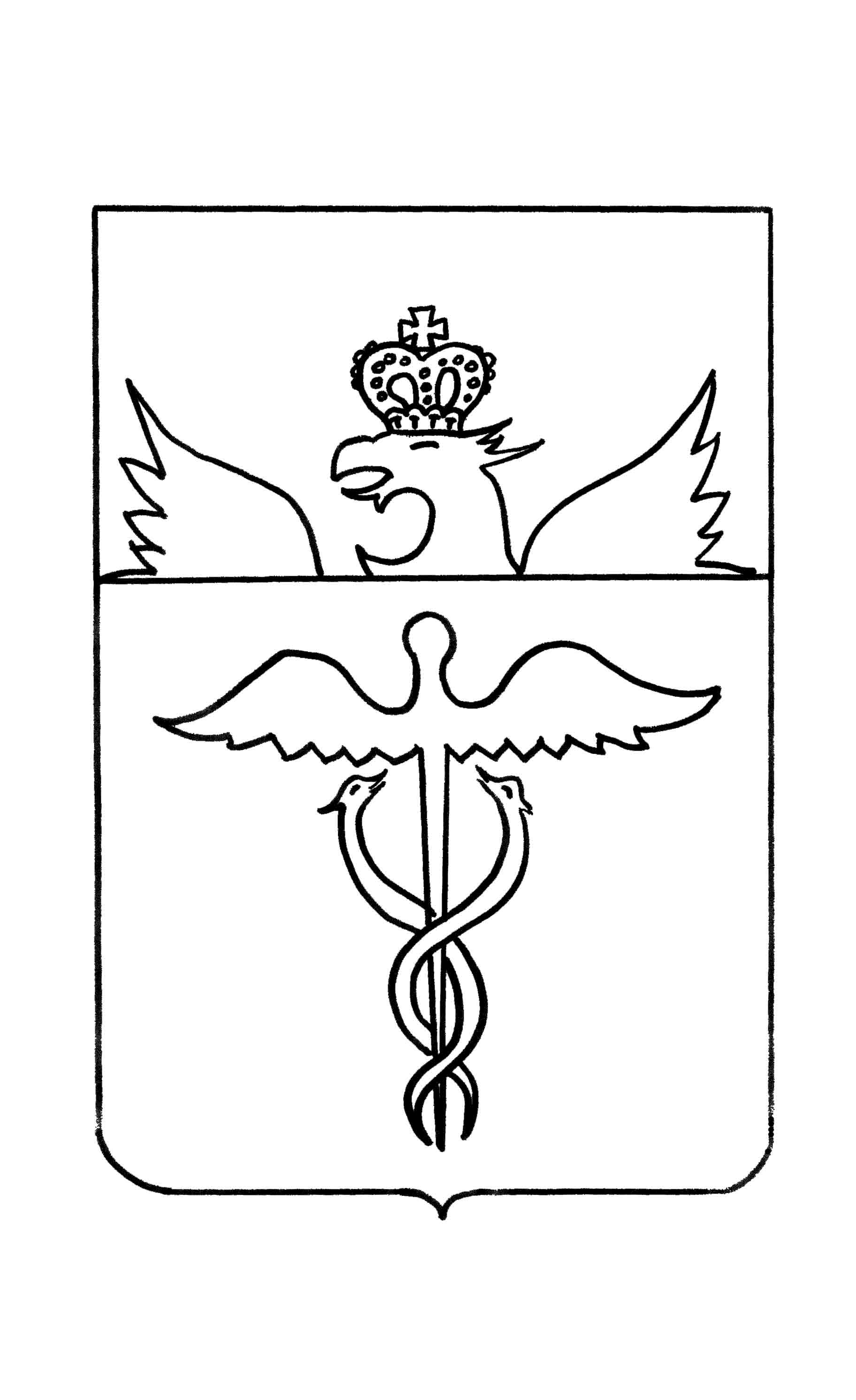 Совет народных депутатовВеликоархангельского  сельского поселенияБутурлиновского муниципального районаВоронежской областиРЕШЕНИЕот 30.11.2018 г. №201с. ВеликоархангельскоеО внесении изменений в решение Совета народных депутатов Великоархангельского сельского поселения от 15.02.2018 г. № 169 «Об утверждении квалификационных требований для замещения должностей муниципальной службы в органах местного самоуправления Великоархангельского сельского поселения Бутурлиновского муниципального района Воронежской области»	В соответствии со статьей 9 Федерального закона от 02.03.2007 № 25-ФЗ «О муниципальной службе в Российской Федерации», статьей 6 Закона Воронежской области от 28.12.2007 № 175-ОЗ «О муниципальной службе в Воронежской области»,  рассмотрев Экспертное заключение правового управления правительства Воронежской области от 30.10.2018г. №19-62/18010747П, Совет народных депутатов Великоархангельского сельского поселения Бутурлиновского муниципального районаРЕШИЛ:1.Внести изменения в  квалификационные требования для замещения должностей муниципальной службы в органах местного самоуправления Великоархангельского сельского поселения Бутурлиновского муниципального района Воронежской области, утвержденные решением Совета народных депутатов Великоархангельского сельского поселения Бутурлиновского муниципального района Воронежской области от 15.02.2018 г. № 169 следующего содержания:1.1. В третьем абзаце раздела II слово «высшей» - исключить;1.2. Абзац второй пункта 3.1. раздела III–исключить.1.3. Раздел III дополнить пунктом 3.3. следующего содержания:«3.3. В случае замещения старших должностей муниципальной службы в Великоархангельском сельском поселении  выпускниками образовательных учреждений высшего образования, заключившими договор на обучение и поступившими на муниципальную службу Великоархангельского сельского поселения в срок, установленный договором на обучение, требования к стажу муниципальной службы или к стажу (опыту) работы по специальности не предъявляются.2. Опубликовать настоящее решение в официальном периодическом печатном издании «Вестник муниципальных правовых актов Великоархангельского сельского поселения Бутурлиновского муниципального района Воронежской области».3. Решение вступает в силу со дня его официального опубликования.Глава Великоархангельского сельского поселения						В.Е. Прокофьев